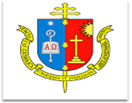      FACULDADE CATÓLICA DE BELÉMFILOSOFIA DA ARTE (ESTUDO DIRIGIDO)Prof.  Henrique Juvenal5º período (Filosofia)Estudo dirigido é uma ferramenta de ensino e aprendizagem. É uma técnica de ensino que procura desenvolver a habilidade leitora, reflexiva e crítica do educando. Este deve realizar uma participação ativa e criativa, tendo o professor como orientador. HEGEL : ESTÉTICA, NATUREZA E ESPÍRITO         “Há que se considerar o fazer da razão observadora nos momentos de seu movimento, como ela  apreende a natureza, o espírito, e, finalmente, a relação entre ambos como ser sensível, e como busca a si mesma como efetividade existente”  (Hegel, 2000, p. 192)# vídeo-aula 34min (assistir)#Leitura dos textos1- Cursos de Estética vol 1 (P 27-32)2- artigo (sistema de artes)(todo texto)Atividade Produção de um texto de 2 laudas tema: (Arte: natureza e espírito em Hegel)Data : 23/06/20